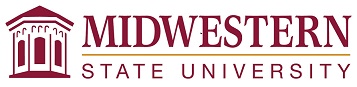 Summary on Work Hour Limits for Non Benefit Eligible EmployeesStudent Assistants May work up to 20 hours per week (all positions combined)*Exceptions to work up to 29 hrs per week may be permitted (VP approval required), BUT only for 60 days.International Students May work no more than 20 hours per week during long semesters (Fall & Spring - all positions combined)A max of 29 hrs per week may be permitted (VP approval required), BUT for only 60 days and only during: Spring Break Summer (day after spring graduation through day before fall classes start) Winter Break (day after fall graduation through day before spring classes start) Graduate AssistantsMay work up to 19 hrs per weekInsurance eligibility begins at 20+ hoursTemporary Employees May work up to 19 hrs per week*Exceptions to work up to 29 hrs per week may be permitted, BUT only for 60 days.**NOTE: Beyond the 60 day window, per ACA guidelines, employment of 30+ hours per week leads to possible insurance eligibility with a full state contribution. Upon audit, possible penalties up to $2,000 per employee at MSU at the time of violation. 